COVID-19 Self Screening Questionnaire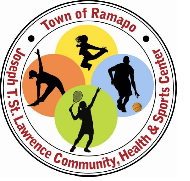 You must answer “NO” to all the questions in this questionnaire in order to enter our location. If you answer “YES” to any of the questions, please DO NOT enter the building.I certify to the best of my knowledge; this information is accurate.Printed Name___________________________________	Date___________________Signature *_____________________________________ 1) Have you had any of the following symptoms in the last 24 hours? *YesNoCoughShortness of breath of difficulty breathing OR at least TWO of the following symptoms in the last 24 hours: *YesNoFever (usually 100.4 or higher)ChillsRepeated shaking with chillsMuscle painHeadacheSore throatNew loss of taste or smell 2) In the last 14 days have you: *YesNoBeen in contact with someone who was diagnosed with COVID-19?Been in close contact with someone who had COVID-19 symptoms?Traveled to a restricted state, traveled internationally or taken a cruise